Сумська міська радаVІІ СКЛИКАННЯ ХХХІІІ СЕСІЯРІШЕННЯвід 29 листопада 2017 року № 2886 -МРм. СумиРозглянувши звернення юридичної особи, надані документи, відповідно до протоколу засідання постійної комісії з питань архітектури, містобудування, регулювання земельних відносин, природокористування та екології Сумської міської ради від 14.09.2017 № 86 та статей 12, 79-1, 92, 123 Земельного кодексу України, статті 50 Закону України «Про землеустрій», пунктів 4, 6 розділу ІІ «Прикінцеві та перехідні  положення» Закону України «Про   внесення змін до деяких законодавчих актів України щодо розмежування земель державної та комунальної власності», керуючись пунктом 34 частини першої статті 26 Закону України «Про місцеве самоврядування в Україні», Сумська міська рада  ВИРІШИЛА:Надати дозвіл на розроблення проекту землеустрою щодо відведення земельної ділянки у користування згідно з додатком. Сумський міський голова							О.М. ЛисенкоВиконавець: Клименко Ю.М.	           Лахтарина Ю.В.
СПИСОКюридичних осіб, яким надається дозвіл на розроблення проектів землеустрою щодо відведення земельних ділянок Сумський міський голова															О.М. ЛисенкоВиконавець: Клименко Ю.М.	           Лахтарина Ю.В.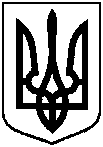 Про надання дозволу на розроблення проекту землеустрою щодо відведення земельної ділянки Додаток  до рішення Сумської міської ради    «Про надання дозволу на розроблення проекту землеустрою щодо відведення земельної ділянки»від 29 листопада 2017 року № 2886 -МР№з/пНазва підприємства, установи,організації,ідентифікаційний кодФункціональне призначення та адреса земельної ділянкиОрієнтовна площа земельної ділянки, гаУмови користування123451.Державний навчальний заклад «Сумське міжрегіональне вище професійне училище»,02547501Під розміщеним житловим будинком, проспект Курський, 129б0,1500постійне користування